SAMPLE ONLY (not prescriptive for your organization)Quarterly Board Meeting: Agenda & Recommendations 
(Standard Template)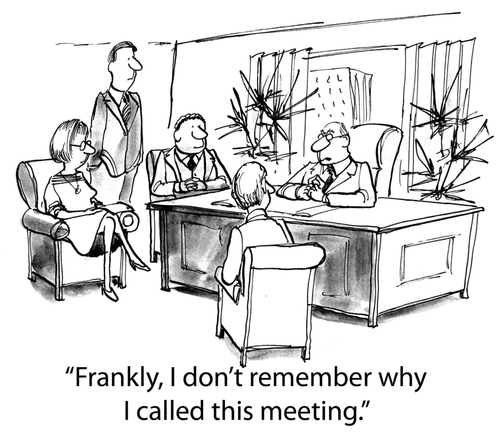 Note: This template was originally presented by John Pearson for a CLA Tele-Seminar, 
“6 Best Practices for More Effective Boards,” on March 27, 2009, hosted by Christian Leadership Alliance. (Revised 2016)© Copyright, 2016. John Pearson Associates, Inc. – All rights reserved.www.ManagementBuckets.com Permission granted to download this template for internal use only.Quarterly Board Meeting – Standard TemplateKey Elements of an Effective Board Meeting:Agenda, reports and recommendations arrive 7 to 10 days in advance of the meeting*Every meeting is important because the advance agenda and written recommendations signal this—and unexcused absences are rareThere is a balance of: relational and inspirational; good news and bad news; due diligence and faith-stretching; action and  policy; focus on the current year but also the BHAG and the 3-year rolling strategic plan; and never staff or volunteer work!Board chair and CEO lead the board in leveraging the 3 Powerful S’s: Strengths, Social styles and Spiritual gifts!Strengths (see The Team Bucket)Social Styles (see The People Bucket)Spiritual Gifts (provide a spiritual gifts assessment tool; read  What You Do Best in the Body of Christ, or Discover Your Spiritual Gifts)
Why you should include the latest version of your Board Policies Manual (BPM) in the binder for every meeting:QUARTERLY BOARD MEETING: 3-RING BINDER TABLE OF CONTENTSQUARTERLY BOARD MEETINGAgenda and RecommendationsNote: Reports and materials not included in this advance binder will be 
distributed at the meeting (or via email in advance of the meeting).RecommendationsA. FINANCIAL_____ Recommendation #2016-20. Financial Report.  That the board accept the unaudited financial reports for (see Tab 4):January 1 -  July 31, 2016 (7 months)B. BOARD GOVERNANCE_____ Recommendation #2016-21. Minutes.  That the board approve the minutes of the following meetings and board actions:May 22, 2016 – Board Meeting minutes (see Tab 3)July 31, 2016 -   Email Ballot on XYZ Contract (see Tab 3)“Placeholder” recommendation for future use:_____ Recommendation #2016-____. Board Member Candidates. That the board invite the following people to join the Board of Directors:Class of 2017 to 2019: 1) ______________________________________2) ______________________________________3) ______________________________________C. PRESIDENT/CEO_____ Recommendation #2016-23. President/CEO’s Annual Performance Assessment.  That the board approve the following format and structure for the President/CEO’s Annual Performance Assessment. November 3, 2016	Online Survey sent to the board, CEO and his direct reportsNovember 14, 2016	Survey deadlineNovember 20, 2016	(At Board Meeting) - Review of surveys and review of results and next steps agreed upon by Board and CEO_____ Recommendation #2016-24. President/CEO’s Annual Employment Agreement.  That the CEO’s Employment Agreement (Draft #________, July 1, 2016) be approved for the period of __________ to ____________, 2017.D. STRATEGIC PLAN/ANNUAL PLAN & PROGRAMS/PRODUCTS/SERVICES_____ Recommendation #2016-25. 2017-2019 Rolling 3-Year Strategic Plan.  That the board approve the latest edits on the 2017-2019 Strategic Plan (See Tab 5), including:Executive Summary (Tab 5)Strategic Plan Placemat: Version 4.0 (Tab 5)E. NEW BUSINESS/RECOMMENDATIONS_____ Recommendation #2016-_____._____ Recommendation #2016-_____._____ Recommendation #2016-_____.2016 Board Meeting Schedule (Draft 1 as of Jan. 15, 2016)2017 Board Meeting Schedule (Draft 1 as of _____, 2016)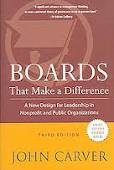 Boards That Make a Difference: A New Design for Leadership in Nonprofit Organizations, by John CarverAccording to Policy Governance Guru John Carver, “Governing by policy means governing out of policy in the sense that no board activity takes place without reference to policies. Most resolutions in board meetings will be motions to amend the policy structure in some way. Consequently, policy development is not an occasional board chore but its chief occupation.”http://urgentink.typepad.com/my_weblog/2011/08/boards-that-make-a-difference.html1) Agenda &Recommendations12) President/CEO’s ReportCEO Annual S.M.A.R.T. Goals and Monthly  Dashboard Report23) Minutes34) Financial Reports45) Strategic Plan 2016 – 2018Executive SummaryStrategic Plan Placemat56) Budget: FY2016Jan. 1 – Dec. 31, 201667) President/CEO’s Employment Agreement 78) Board of Directors:  Roster, Classes, Terms, Officers, Committees and Board Meeting Calendar89) Board DocumentsBoard Member Annual Affirmation & Conflict of Interest Statement910) Bylaws & Board Policies Manual (BPM)*10TimeEstimateAction Requested    Inform    Accept    ApproveNameTABTopic8:00 a.m.Arrive early for coffee and goodies!9:00 a.m.ChairA. Call to Order9:05 a.m.ChairB. Roll Call & Welcome to Board Members and Guests:Guest: ___________________Guest: ___________________9:06 p.m.C. Opening Prayer9:10 a.m. ApproveSec.3D. Minutes of the Last Meeting (date___, 2016)[Or…consider a “Consent Agenda]9:15 a.m.ChairE. Personal Updates (Board and Guests) & Prayer9:45 a.m.Gov.ChairF. Ten Minutes for GovernanceDiscuss in teams of two’s: “ECFA Board Member Self-Assessment” (20 questions) from ECFA 3rd Annual NP Governance Survey (p.60)9:55 a.m.BREAK10:10 a.m.DISCERN!Chair5G. “Heavy Lifting” for This Meeting: Our Assumptions About the Next Three Years (3 Teams)Pre-reading: Rumsfeld’s Rules: Leadership Lessons in Business, Politics, War, and Life, by Donald Rumsfeld (see the chapter on assumptions)*See Strategic Plan document, “Assumptions—Draft 2.0” on pages 11-12.12:00 p.m.5WORKING LUNCH (3 teams)1:00 p.m. AcceptCEO2H. CEO’s Report and Q&A1:25 p.m. AcceptTreas.4I. Financial Reports: Jan. 1 – July 31, 2016 (7-Month Report)See Financial Dashboards on the Board Portal1:35 p.m. InformChair1J. Committee Reports Executive Committee (______, Chair)Governance Committee  (______, Chair)Finance & Audit Committee  (______, Chair)2:00 p.m.BREAK2:15 p.m. ApproveComm.Chairs1K. Recommendations (see attached pages)3:00 p.m.Chair1L. Executive Session (without CEO, staff, or guests)Executive SessionBoard Meeting resumes with Executive Session summary to CEO (and time for Q&A)3:30 p.m.ChairM. New Business4:00 p.m.ChairN. Closing Prayer and Adjournment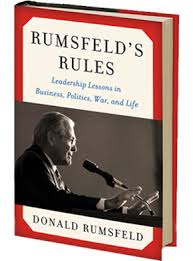 *Rumsfeld’s Rules: 
Leadership Lessons in Business, Politics, War, and Life
by Donald RumsfeldRumsfeld recommends four steps in strategic planning:    Step 1: Set the Goals   Step 2: Identify Your Key Assumptions   Step 3: Determine the Best Course of Action   Step 4: Monitor Progress Through Metricshttp://urgentink.typepad.com/my_weblog/2013/05/rumsfelds-rules.html Year 2016Day/TimeLocationAgendaFeb 12Thursday 10:00 a.m. PSTTelephone  Conference CallReview FY2015 financial reportsQuarterly Update CallMay 21Thursday 4:00 p.m. toFriday 4:00 p.m.Annual Board Retreat  , 2017-2019 Strategic Plan brainstormingBoard Governance update Nominating Committee ReportFinancial Reports (4 months)President’s Standards of Performance – ReviewBoard Meeting Schedule approvalAugust 20Thursday 10:00 a.m. PSTTelephone  Conference CallReview 7-month financial reportsQuarterly Update CallNov. 12Thursday 8:30 a.m. – 4:30 p.m.Optional Dinner with spouses at 6:00 p.m.Welcome to New Board MembersFinancial Reports (10 months)2017 Annual Plan, Calendar, Leading Indicators and President’s 2017 S.M.A.R.T. Goals2017 BudgetPlans for President’s Performance Review (based on 2016 S.M.A.R.T. Goals)Board Governance Committee ReportAppointment of AuditorYear 2017Day/TimeLocationAgenda